«Схема водоснабжения и водоотведенияВоронинского сельского поселения Томского муниципального района Томской области на период с 2014 до 2029 года»Пояснительная запискаПСВВ.ПЗ.009.000Договор оказания услуг: № 360 от 15.08.2014Разработчик: ООО «ЛАРС Инжиниринг»Томск 2015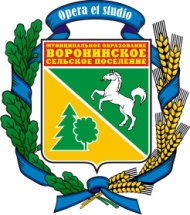 «Схема водоснабжения и водоотведенияВоронинского сельского поселения Томского муниципального района Томской области на период с 2014 до 2029 года»Пояснительная запискаПСВВ.ПЗ.009.000Договор оказания услуг: № 360 от 15.08.2014Разработчик: ООО «ЛАРС Инжиниринг»Томск 2015Раздел 1. Технико-экономическое состояние централизованных систем водоснабжения и водоотведения1.1.  Описание системы и структуры водоснабжения и водоотведения поселения, и деление территории поселения на эксплуатационные зоныМуниципальное образование «Воронинское сельское поселение» определено  Законом Томской области от 12.10.2004 г. № 241 – ОЗ «О наделении статусом муниципального района, сельского поселения и установлении границ муниципальных образований на территории Томского района».Административным центром Воронинского сельского поселения является д. Воронино. Территория Воронинского сельского поселения включает территории следующих населенных пунктов:д. Воронино;д. Новомихайловка;с. Сухоречье;д. Милоновка;д. Омутное;с. Семилужки.В качестве сетки расчетных элементов территориального деления, используемых в качестве территориальной единицы представления информации, принята сетка кадастрового деления территории Воронинского сельского поселения.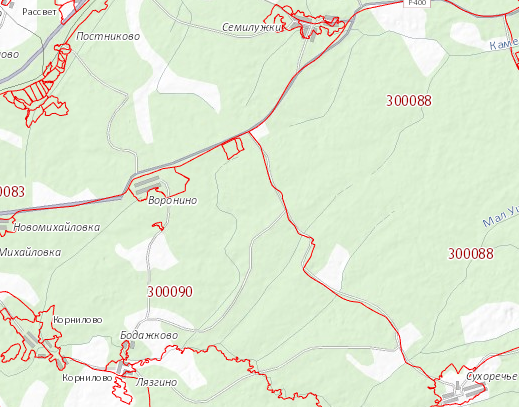 Рис. 1.1. Кадастровое деление Воронинского СППри проведении кадастрового зонирования территории поселения выделяются структурно-территориальные единицы – кадастровые зоны и кадастровые кварталы.Кадастровые кварталы выделяются в границах кварталов существующей застройки, а также территорий, ограниченных дорогами, просеками, реками и другими естественными границами.Кадастровый номер квартала представляет собой уникальный идентификатор, присваиваемый объекту учета и который сохраняется за объектом учета до тех пор, пока он существует как единый объект. Кадастровое деление Воронинского СП показано на рис. 1.1Номер кадастрового квартала имеет иерархическую структуру и состоит из четырех частей – А: Б: В: В1, где:А – номер Томской области в Российской Федерации (70);Б – номер Томского района в Томской области (14);В – номер кадастровой зоны (административного района);: – разделитель частей кадастрового номера.Кадастровые зоны покрывают территорию поселения без разрывов и перекрытий.Водоснабжение населенных пунктов осуществляется из подземных источников. Централизованные системы водоснабжения имеются на территории д. Воронино, д. Новомихайловка, с. Сухоречье, с. Семилужки. В указанных населенных пунктах ведется добыча подземных вод для питьевого, хозяйственно-бытового водоснабжения населения и технологического обеспечения сельскохозяйственных объектов, предприятий и учреждений. В остальных населенных пунктах (д. Омутное, д. Милоновка) водоснабжение потребителей децентрализованное: используются индивидуальные скважины. Структура системы водоснабжения Воронинского СП показана на рис. 1.2.Рис. 1.2. Структура системы водоснабжения Воронинского СП	Система водоотведения Воронинского СП также представляет собой совокупность централизованных и децентрализованных систем. При этом централизованная система включает в себя две эксплуатационные зоны, расположенные в д. Воронино и в с. Семилужки. Эксплуатационные зоны централизованных систем водоснабжения и водоотведения показаны в Приложении 1.1.2.  Описание централизованных систем водоснабжения и водоотведенияЦентрализованные системы водоснабжения присутствуют в д. Воронино, д. Новомихайловка, с. Семилужки и с. Сухоречье. Обслуживание систем централизованного водоснабжения и водоотведения на правах аренды осуществляет общество с ограниченной ответственностью «Гарант» (далее – ООО «Гарант»). Общая протяженность водопроводных сетей в населенных пунктах Воронинского СП составляет 34,9 км. Все скважины, расположенные на территории Воронинского сельского поселения, работают на неутвержденных запасах.  Характеристики водозаборных сооружений по населенным пунктам приведены в таблице 1.1.Таблица 1.1 – Характеристики водозаборных сооружений Воронинского СПВ д. Воронино расположены 5 артезианских скважин: три рабочие рабочие, в т.ч. скважины № 11/342 и № 107, и две резервные (№ 11/307 и № 9), причем скважина № 11/307 расположена в непосредственной близости от станции водоподготовки. Водоподготовительные установки установлены только в д. Воронино и предназначены для очистки воды, добываемой из скважины № 11/342. Станция водоочистки включает в себя атмосферный деаэратор и два фильтра, проектная производительность станции составляет 300 м3/сут. Блок-схема процесса очистки воды приведена на рис. 1.3.Рис. 1.3. Блок схема процесса очистки водыВсе водозаборные сооружения включают в себя насосы типа ЭЦВ 6-10-110, схема выдачи воды в сеть включает в себя частотные преобразователи типа Erman E- 9(G/P)-5R5T4 мощностью 5,5 кВт. Водопроводные сети закольцованы, включают в себя чугунные, металлические и пластиковые трубопроводы диаметром 25 мм, 63 мм, 110 мм. Эксплуатационная зона централизованного водоснабжения д. Воронино ограничена ул. Молодежная, пер. Тихий, ул. Лесная, ул. Центральная.Централизованная система водоотведения д. Воронино представляет собой совокупность трубопроводов, очистные сооружения не пригодны к эксплуатации. Вывод стоков осуществляется на рельеф. Общая протяженность канализационных сетей – 2,5 км. Учет расхода принятых от потребителей сточных вод приборным способом не ведется. Расход сточных вод рассчитывается по нормам водоотведения, утверждённым администрацией Воронинского сельского  поселения.Характеристики водопроводных и канализационных сетей д. Воронино приведены в таблице 1.2.Таблица 1.2 – Характеристики водопроводных и канализационных сетей в д. ВорониноВ д. Новомихайловка расположены 2 артезианские скважины, водоснабжение населенного пункта осуществляется от скважины № 63/68. Схема выдачи воды в сеть включает в себя один насос типа ЭЦВ 6-10-110 с частотным преобразователем типа Erman E- 9(G/P)-5R5T4 мощностью 5,5 кВт. Водопроводные сети имеют слабую закольцованность, включают в себя пластиковые трубопроводы диаметром 25 мм, 63 мм. Эксплуатационная зона централизованного водоснабжения д. Новомихайловка ограничена ул. Центральная, пер. Колхозный, ул. Солнечная. Отведение стоков осуществляется на выгреба с последующим вывозом на сельские свалки, расположенные возле населенного пункта. Характеристики водопроводных и канализационных сетей д. Новомихайловка приведены в таблице 1.3.Таблица 1.3 – Характеристики водопроводных сетей в д. НовомихайловкаВ с Семилужки расположены 3 артезианские скважины, водоснабжение населенного пункта осуществляется от скважин № 20/72 и № 54/85. Схемы выдачи воды в сеть включают в себя насосы типа ЭЦВ 6-10-110 с частотным преобразователем типа Erman E- 9(G/P)-5R5T4 мощностью 5,5 кВт. Водопроводные сети не закольцованы, включают в себя пластиковые трубопроводы диаметром 25 мм, 63 мм. Эксплуатационная зона централизованного водоснабжения с. Семилужки охватывает потребителей, расположенных на ул. Новая, ул. Нагорная, ул. Луговая, ул. Иркутский тракт. Централизованная система водоотведения с. Семилужки представляет собой совокупность трубопроводов, очистные сооружения не пригодны к эксплуатации. Вывод стоков осуществляется на рельеф. Общая протяженность канализационных сетей – 800 км. Учет расхода принятых от потребителей сточных вод приборным способом не ведется. Расход сточных вод рассчитывается по нормам водоотведения, утверждённым администрацией Воронинского сельского  поселения.Характеристики водопроводных и канализационных сетей д. Воронино приведены в таблице 1.4.Таблица 1.4 – Характеристики водопроводных и канализационных сетей в с. СемилужкиВ с Сухоречье расположены 2 артезианские скважины, водоснабжение населенного пункта осуществляется от скважины № 45/91, скважина № 45/92 рабочая (в настоящее время – в резерве). Схемы выдачи воды в сеть включают в себя насосы типа ЭЦВ 6-10-110 с частотным преобразователем типа Erman E-9(G/P)-5R5T4 мощностью 5,5 кВт. Водопроводные сети имеют слабую закольцованность, включают в себя пластиковые трубопроводы диаметром 25 мм, 63 мм, 110 мм. Эксплуатационная зона централизованного водоснабжения с. Сухоречье охватывает потребителей, расположенных на ул. Лесная, ул. Мира. Отведение стоков осуществляется на выгреба с последующим вывозом на сельские свалки, расположенные возле населенного пункта. Характеристики водопроводных и канализационных сетей с. Сухоречье приведены в таблице 1.4.Таблица 1.4 – Характеристики водопроводных сетей в с. СухоречьеКоличесто водопроводных колонок за 2012-2014 гг в Воронинском СП увеличилось: в д. Новомихайловка – на 1 ед., в с. Семилужки на – 2 ед., в с. Сухоречье – на 2 ед. 	Анализ качества воды в Воронинском СП выполнен в январе 2015 г. Исследование выполнено ФБУЗ «Центр гигиены и эпидемиологии в Томской области». Результаты анализа (на основе протоколов лабораторных исследований) приведены в таблице 1.5.Таблица 1.5 – Результаты анализа качества воды в Воронинском СПИз табл. 1.5 видно, что вода в д. Воронино не соответствует гигиеническим требованиям по химическому показателю: жесткость общая превышает установленное нормативное значение на 34-35 %. Органолептические показатели качества воды находятся в пределах установленных требований.Качество воды в д. Новомихайловка не соответствует гигиеническим нормативам по химическим показателям: «запах при 20 °С» (показатель должен быть не более 2) и по показателю «железо» (показатель должен быть не более 0,3 мг/дм3). По органолептическим показателям проба холодной воды соответствует установленным требованиям.Тарифы на водоснабжение и водоотведение устанавливаются Департаментом тарифного регулирования Томской области в соответствии с Положением о Департаменте тарифного регулирования и государственного заказа Томской области, утвержденным постановлением Губернатора Томской области от 24.02.2010 г. № 9 и решением Правления Департамента тарифного регулирования и государственного заказа Томской области от 21.12.2012 г. № 47/63. Трифы на водоснабжение и водоотведение на территории Воронинского сельского поселения приведены в табл. 1.6.Таблица 1.6 – Тарифы на водоснабжение и водоотведение на территории Воронинского СП	Из табл. 1.6 видно, что за период 2012-2015 гг тариф на холодное водоснабжение увеличился на 27 %, на водоотведение – на 18 %. Раздел 2. Направления развития централизованных систем водоснабжения и водоотведения	Основные направления развития централизованных систем водоснабжения и водоотведения населенных пунктов формируются с учетом выявленных проблем систем водоснабжения и водоотведения, а также в целях реализации государственной политики в сфере водоснабжения, направленной на повышение качества жизни населения путем обеспечения бесперебойной подачи гарантированно безопасной питьевой воды потребителям с учетом развития и преобразования территорий муниципального образования.К основным проблемам системы водоснабжения и водоотведения Воронинского СП в настоящее время можно отнести следующие факторы:отсутствие станций водоподготовки в системах централизованного водоснабжения д. Новомихайловка, с. Семилужки, с. Сухоречье и, как следствие, низкое качество воды в указанных населенных пунктах;отсутствие приборов учета водоресурсов у потребителей;отсутствие централизованного водоотведения в д. Новомихайловка, с. Семилужки, с. Сухоречье;отсутствие функционирующих очистных сооружений в д. Воронино;высоких износ водозаборных скважин и водопроводных сетей.Основные принципы развития централизованных систем водоснабжения и водоотведения Воронинского сельского поселения:повышение качества предоставления услуг водоснабжения существующим абонентам; обеспечение услугами централизованного водоотведения существующих потребителей;удовлетворение потребности в водоснабжении перспективных потребителей. Основные задачи развития системы водоснабжения: реконструкция и модернизация существующих источников и водопроводной сети с целью обеспечения качества воды, поставляемой потребителям, повышения надежности водоснабжения и снижения аварийности; модернизация канализационных сетей и строительство очистных сооружений в целях снижения загрязнения почвы сточными водами и снижения вероятности попадания сбросов в водоемы во время паводка;замена запорной арматуры на водопроводной сети с целью обеспечения исправного технического состояния сети, бесперебойной подачи воды потребителям, в том числе на нужды пожаротушения; строительство сетей и сооружений для водоснабжения перспективных потребителей, а также  существующих территорий Воронинского СП, не имеющих централизованного водоснабжения с целью обеспечения доступности  услуг водоснабжения для всех жителей;обновление основного оборудования объектов водопроводного хозяйства, поддержание на уровне нормативного износа и снижения степени износа основных производственных фондов системы водоснабжения; соблюдение технологических, экологических и санитарно-эпидемиологических требований при заборе, подготовке и подаче питьевой воды потребителям;обеспечение населения питьевой водой нормативного качества и в достаточном количестве; внедрение мероприятий по энергосбережению  и повышению энергетической эффективности  систем водоснабжения, включая приборный учет количества воды.Целевые показатели организаций, осуществляющих водоснабжение и водоотведение, приведены в таблице 2.1.Таблица 2.1 – Целевые показатели	Показатели качества воды, поступающий в системы централизованного водоснабжения должны соответствовать требованиям СанПиН 2.1.4.10749-01. Показатели надежности и энергоэффективности должны быть определены в соответствии с Приказом Министерства строительства и жилищно-коммунального хозяйства Российской Федерации
от 04.04.2014 № 162/пр «Об утверждении перечня показателей надежности, качества, энергетической эффективности объектов централизованных систем горячего водоснабжения, холодного водоснабжения и (или) водоотведения, порядка и правил определения плановых значений и фактических значений таких показателей».Раздел 3. Баланс водоснабжения и потребления горячей, питьевой, технической воды, баланс сточных вод в системе водоотведения3.1. Общий баланс подачи и реализации воды, поступления сточных вод в централизованную систему водоотведения и отведения стоковБаланс подачи и реализации воды на территории Воронинского сельского поселения в 2012-2014 гг приведен в таблице 3.1.Таблица 3.1 – Баланс подачи и реализации воды по Воронинскому СПИз таблицы 3.1 видно, что объем добычи воды к 2012 г. увеличился на 5 % по отношению к уровню 2012 года, при этом потери в сетях снизились на 1,9 %. Доля воды, пропускаемой через очистные сооружения, возросла на 8 %.В таблице 3.2 приведены балансы подачи и реализации воды по населенным пунктам поселения в 2014 г.Таблица 3.2 – Баланс подачи и реализации воды по населенным пунктамИз табл. 3.1 видно, что наибольшие объемы подачи и реализации воды наблюдаются в д. Воронино и с. Семилужки (более 85 %) от общего объема поднятой воды в Воронинском СП. Наибольший отпуск воды бюджетным потребителям наблюдается в с. Семилужки, наименьший – в с. Новомихайловка, при чем в д. Новомихайловка отпуск воды коммерческим организациям отсутствует.Объемы сточных вод, поступающих в систему централизованного водоотведения д. Воронино, показаны на рис. 3.1.Рис. 3.1. Объемы сточных вод централизованной системы водоотведения Воронинского СПИз рис. 3.1 видно, что объем сточных вод, поступающих в централизованную систему водоотведения Воронинского СП в 2012-2014 гг. изменялся в пределах 8 %.3.2. Описание существующей системы коммерческого и технического учета и планов по установке приборов учета	Сведения о приборах учета, установленных у абонентов системы централизованного водоснабжения Воронинского СП, приведены в таблице 3.3.Таблица 3.3 – Сведения о приборах учетаДолевое соотношение абонентов, оснащенных приборами учета тепловой энергии, по населенным пунктам Воронинского СП показано на рис. 3.2.Рис. 3.2. Степень оснащения абонентов приборами учета холодной воды	Из рис. 3.2 видно, что наибольшая степень оснащения приборами учета наблюдается в д. Воронино, наименьшая – в д. Новомихайловка. Система централизованного водоснабжения д. Воронино включает 333 потребителей, при чем приборами коммерческого учета оснащены 198 абонентов. Система централизованного водоснабжения с. Семилужки включает 283 потребителя, при чем приборами коммерческого учета оснащены 118 абонентов. В системе централизованного водоснабжения с. Сухоречье приборами коммерческого учета оснащены 11 из 94 абонентов, в системе водоснабжения д. Новомихайловка – 22 из 102 абонентов системы водоснабжения. 3.3. Анализ резервов и дефицитов производственных мощностей системы водоснабжения поселенияРасчет резервов/дефицитов производительности насосов по населенным пунктам приведен в таблице 3.4.Таблица 3.4 – Баланс производственных мощностей, м3/чИз таблицы 3.4 видно, что на всех источниках централизованного водоснабжения наблюдается резерв мощность, что позволяет сделать вывод о возможности подключения перспективных потребителей.3.4. Прогнозные балансы потребления горячей, питьевой, технической воды и поступления сточных водПрогноз увеличения объемов водопотребления и водоотведения выполнен на основе прогнозных приростов строительных площадей и прироста населения с учетом утвержденных нормативов потребления услуг по горячему, холодному водоснабжению и водоотведению, представленных в таблице 3.5.Таблица 3.5 – Нормативы потребления услуг по горячему и холодному водоснабжению для населения, куб. м в месяц на одного человека	Прогнозная численность населения Воронинского СП, определенная на основании Генерального плана приведена в таблице 3.6.Таблица 3.6 – Прогнозная численность населения Воронинского СПИз таблицы видно, что в д. Воронино прогнозируется увеличение населения в 1,76 раза, в д. Новомихайловка – в 3,45 раза, в с. Семилужки – в 1,9 раза. Так как для с. Сухоречье, д. Милоновка и д. Омутное прирост населения не прогнозируется, прогноз увеличения объемов водопотребления выполнено для д. Воронино, д. Новомихайловка и с. Семилужки. Холодное водоснабжение всех перспективных потребителей д. Воронино 90 % планируется осуществлять от центрального водопровода, в с. Семилужки от центрального водопровода планируется водоснабжение 90 % перспективных потребителей, в д. Н. Михайловка централизованное водоснабжение планируется для 90 % перспективных потребителей, объемы водоотведения определены из прогнозного развития систем централизованного водоотведения в д. Воронино, д. Новомихайловка, с. Семилужки, с. Сухоречье. Горячее водоснабжение для перспективных потребителей среди населения не предусматривается. Перспективные балансы холодного водоснабжения, составленные с учетом выше сказанного, приведены в таблицах 3.8–3.12.Общественно-деловые строения, строительство которых прогнозируется в расчетный срок, приведены в таблице 3.7. Объем водопотребления и водоотведения указанных строений определялся в соответствии со СНиП 2.04.01-85.Таблица 3.7 – Прогноз строительства общественно-деловых строенийТаблица 3.8 – Перспективные балансы холодного водоснабжения и водоотведения д. Воронино, куб. м/годТаблица 3.9 – Перспективные балансы холодного водоснабжения и водоотведения д. Новомихайловка, куб. м/годТаблица 3.10 – Перспективные балансы холодного водоснабжения и водоотведения с. Семилужки, куб. м/годТаблица 3.11 – Перспективные балансы холодного водоснабжения и водоотведения с. Сухоречье, куб. м/годТаблица 3.12 – Перспективные балансы холодного водоснабжения и водоотведения Воронинского СП, куб. м/годНа рис. 3.3 показана динамика изменения доли населения, обеспеченной централизованным водоснабжением.Рис. 3.3. Динамика изменения доли населения, обеспеченной централизованным водоснабжением	Из таблиц 3.8–3.12 следует, что значительное увеличения объемов холодного водоснабжения ожидается в д. Воронино, д. Новомихайловка, с. Семилужки, что связано с большой долей обеспечения вновь вводимых строений централизованным водоснабжением. Значительное увеличение объемов водоотведения в Воронинском СП не ожидается, т.к. строительство благоустроенного жилого фонда в течение расчетного срока не запланировано. Из рис. 3.3 следует, что доля населения, обеспеченного централизованным водоснабжением, в д. Воронино увеличится с 52 % до 72,8 %, в с. Семилужки – с 27,5 % до 57 %, в д. Новомихайловка – с 21 % до 70 %. Значительное увеличение этого показателя связано со значительным приростом населения, обеспечиваемого централизованным водоснабжением.3.5. Расчет требуемой мощности водозаборных и очистных сооружений исходя из данных о перспективном потреблении	Расчет требуемой мощности водозаборных сооружение выполнялась исходя из прогнозных объем необходимого месячного подъема воды. Требуемая мощность водозаборных сооружений приведена в таблице 3.13.Таблица 3.13 – Требуемая мощность водозаборных сооружений Воронинского СП, т/чРРтасчет требуемой мощности очистных сооружений определялся исходя из прогнозного отпуска воды в сеть.Таблица 3.14 – Требуемая мощность очистных сооружений Воронинского СП, м3/сут.	Из таблиц 3.13 – 3.14 видно, что наибольшая производительность водозаборных и очистных сооружений требуется в д. Воронино. С учетом, того, что существующая станция водоочистки имеет проектную мощность 300 м3/сут., можно сделать вывод о том, что резерв мощности станции водоочистки сохранятся на протяжении всего расчетного периода. В д. Новомихайловка, с. Семилужки и с. Сухоречье станций водоочистки отсутствуют.Расчет расхода воды на пожаротушение  от системы водопровода определены в таблице 3.15 в соответствии с требованиями СНиП 2.04.02-84*. В расчётное количество одновременных пожаров включены и пожары на промышленных предприятиях, при этом для предприятий, имеющих технические водозаборы, дополнительное пожаротушение – от сети промводоснабжения.	Продолжительность тушения пожара – 3 часа; срок восстановления противопожарного запаса воды – не более 24 часов. Во время тушения пожара допускается сокращение расходов воды на технологические нужды промпредприятий, поливку и т.п. Неприкосновенный запас воды на пожаротушение хранится в резервуарах головных водопроводных сооружений. Таблица 3.15 – Расчетный расход воды на пожаротушение3.6. Наименование организации, которая наделена статусом гарантирующей организации	Статусом гарантирующей организации, осуществляющей водоснабжение и водоотведение на территории Воронинского сельского поселения, наделена организация – ООО «Гарант», эксплуатирующая на правах аренды оборудование водозаборных, очистных сооружений и водопроводные сети.Раздел 4. Предложения по строительству, реконструкции и модернизации объектов централизованных систем водоснабжения и водоотведенияДля уточнения и дополнения информации об объектах централизованных систем водоснабжения и водоотведения во всех населенных пунктах Воронинского СП требуется  проведение технического обследования централизованных систем водоснабжения и водоотведения.Для повышения качества питьевой воды в системах централизованного водоснабжения и обеспечения потребителей водой нормативного качества во всех населенных пунктах Воронинского СП планируется разработка программы контроля качества воды, а также разработка плана мероприятий по приведению качества питьевой и горячей воды в соответствие с установленными требованиями.В населенных пунктах поселения, в которых организована система централизованного водоотведения (д. Воронино, с. Семилужки) требуется разработка плана по снижению сбросов загрязняющих веществ, иных веществ и микроорганизмов в поверхностные объекты, подземные водные объекты и на водозаборные площади.Мероприятия по строительству, реконструкции и модернизации объектов централизованных систем водоснабжения и водоотведения направлены на обеспечение бесперебойного снабжения поселения питьевой водой, отвечающей требованиям качества, повышение энергетической эффективности функционирования систем водоснабжения и водоотведения. Указанные мероприятия, а также развитие систем диспетчеризации, телемеханики и систем управления позволит гарантировать устойчивую и надежную работу сооружений забора воды и водоподготовки и обеспечить потребителей качественной водой в необходимом количестве. Мероприятия по реконструкции и строительству водопроводных и канализационных сетей приведены в таблицах 4.1, 4.2.Таблица 4.1 – Мероприятия по ремонту и строительству водопроводных сетейТаблица 4.2. – Мероприятия по строительству канализационных сетейИз таблиц 4.1 и 4.2 следует, что в Воронинском СП требуется ремонт 800 м водопроводных и канализационных сетей. Для обеспечения водоснабжением перспективных потребителей холодной воды требуется строительство 1400 м водопроводных сетей. В целях развития системы водоотведения в Воронинском СП требуется строительство 700 канализационных сетей. Для обеспечения потребителей Воронинского СП питьевой водой нормативного качества в д. Воронино в 2004 году проведена реконструкция водоподготовительной станции, в с. Семилужки на базе школы смонтирована локальная установка по очистке воды. В д. Новомихайловка и с. Сухоречье также необходимы локальные установки по очистке воды (табл. 4.3).Таблица 4.3 – Локальные установки по очистке воды	Для повышения энергоэффективности работы системы водоснабжения требуется установка водосчетчиков у потребителей холодной воды (табл. 4.4).Таблица 4.4 – Установка водосчетчиков	Таким образом, в Воронинском СП требуется установка 466 водосчетчиков у существующих абонентов системы водоснабжения.В целях обеспечения санитарно-эпидемиологической надежности работы хозяйственно питьевого водопровода для хозяйственно-питьевых водозаборов необходимо обустройство зоны санитарной охраны.В рамках развития системы водоотведения требуется дальнейшее развитие системы водоотведения в с. Воронино и с. Семилужки:реконструкция очистных сооружений в с. Воронино;строительство очистных сооружений в с. Семилужки.Мероприятия по строительству очистных сооружений приведены в таблице 4.5.Таблица 4.5 – Мероприятия по строительству и реконструкции очистных сооруженийОрганизация централизованного водоотведения позволит не допускать загрязнения почвы сточными водами и попадание сбросов в водоемы во время паводка. Строительство очистных сооружений позволит исключить загрязнение подземных водоносных горизонтов, используемых для питьевого водоснабжения, хозяйственно-бытовыми стоками.На объектах системы водоснабжения и водоотведения Воронинского СП системы диспетчеризации и телемеханики не применяются, для регулирования производительности насосов используются частотные преобразователи, однако, возможность удаленного управления отсутствует. Внедрение современной автоматизированной системы диспетчерского управления водоснабжением и водоотведением Воронинского СП позволило бы повысить энергетическую эффективность работы систем, наладить контроль и управление все системой водоснабжения и водоотведения, повысить надежность ее работы. Основными задачами автоматизированных систем диспетчерского управления водоснабжением и водоотведением являются:поддержание заданного технологического режима и нормальных условий работы сооружений, установок, основного и вспомогательного оборудования систем водоснабжения и водоотведения;сигнализация нарушений и отклонений от заданного технологического режима и нормальных условий эксплуатации сооружений, установок, основного и вспомогательного оборудования систем водоснабжения и водоотведения;сигнализация возникновения аварийных ситуаций на контролируемых объектах.Раздел 5. Оценка объемов капитальных вложений в строительство, реконструкцию и модернизацию объектов централизованных систем водоснабжения и водоотведенияВ связи с тем, что существует большое число методов и подходов к определению стоимости строительства, а также в связи с нестабильностью цен на оборудование и проведение проектно-изыскательных работ, определение полных капитальных вложений, необходимых для реализации настоящей схемы водоснабжения и водоотведения не возможно. Окончательная стоимость мероприятий определяется в зависимости от параметров исходной воды, стоков, действительной нагрузки на водопроводные сети и т.д. Поэтому оценка объемов капитальных вложений для реализации схемы выполнена приближенно. Стоимость разработки проектной документации объектов капитального строительства определена на основании «Справочников базовых цен на проектные работы для строительства» (Коммунальные инженерные здания и сооружения, Объекты водоснабжения и канализации). Базовая цена проектных работ (на 1 января 2001 года) устанавливается в зависимости от основных натуральных показателей проектируемых объектов и приводится к текущему уровню цен умножением на коэффициент, отражающий инфляционные процессы на момент определения цены проектных работ для строительства согласно Письму Министерства строительства и жилищно-коммунального хозяйства Российской Федерации от 06 февраля 2015 г. №3004-ЛС/08 "О рекомендуемых к применению в I квартале 2015 года индексах изменения сметной стоимости". Ориентировочная стоимость строительства зданий и сооружений определена по проектам объектов-аналогов. Результаты определения стоимости приведены в таблице 5.1.Таблица 5.1 – Оценка объемов капитальных вложений в реализацию схемы водоснабжения и водоотведенияРаздел 6. Целевые показатели развития централизованных систем водоснабжения и водоотведения	В соответствии с постановлением Правительства РФ от 05.09.2013 г. № 782 «О схемах водоснабжения и водоотведения», Правилами разработки и утверждения схем водоснабжения и водоотведения» и Требованиями к содержанию схем водоснабжения и водоотведения к целевым показателям развития централизованных систем водоснабжения и водоотведения относятся:показатели качества питьевой воды;показатели качества очистки сточных вод;показатели надежности и бесперебойности водоснабжения и водоотведения;показатели качества обслуживания абонентов;показатели эффективности использования ресурсов, в том числе сокращения потерь при транспортировке;соотношение цены реализации мероприятий инвестиционной программы и их эффективности – улучшение качества воды.Целевые показатели работы системы водоснабжения Воронинского СП приведены в таблице 6.1.Таблица 6.1 – Целевые показатели работы системы водоснабжения Воронинского СПЦелевые показатели работы системы водоснабжения Воронинского СП приведены в таблице 6.2.Таблица 6.2 – Целевые показатели работы системы водоотведения Воронинского СПРаздел 7. Экологические аспекты мероприятий по строительству, реконструкции и модернизации объектов централизованных систем водоснабжения и водоотведенияОдним из источников загрязнения поверхностных водоемов является сбрасываемые без обработки воды, образующиеся в результате промывки фильтрованных сооружений станций водоочистки. Находящиеся в их составе вещества и компоненты технологических материалов, а также бактериальные загрязнения, попадая в водоем, увеличивают мутность воды, что оказывает влияние на сообщества, способствующие процессам самоочищения. Для предотвращения неблагоприятного воздействия на водный бассейн Воронинского СП на предлагаемых к строительству водозаборных сооружениях образующиеся промывные воды следует сбрасывать в резервуары промывных вод, а после – в канализацию. Кроме того, для минимизации загрязнения поверхностных и подземных вод необходимо:строгое соблюдение технологических режимов водозаборных сооружений артезианских скважин, сетей водопроводов;организация зон санитарной охраны подземного источника водоснабжения согласно СанПиН 2.1.4.1110-02 «Зоны санитарной охраны источников водоснабжения и водопроводов питьевого назначения»;благоустройство территорий насосных станций.Перспективное развитие Воронинского СП предполагает строительство разветвленной разветвленной водопроводной сети, что также окажет влияние на условия землепользования и геологическую среду. Прокладка трассы сетей водопровода принята в створе или по следу существующей сети. Для снижения негативного воздействия в период строительства водопроводных сетей и сооружений для охраны и рационального использования земельных ресурсов необходимо выполнение мероприятий:складирование грунта от срезки растительного слоя в специально отведенном месте и оперативное использование его для обратной засыпки;своевременный разбор и вывоз строительной площадки, восстановление растительного слоя грунта.В целях минимизации вредного воздействия на водный бассейн предлагаемых к новому строительству и реконструкции объектов централизованной системы водоснабжения при утилизвции промывных вод следует соблюдать Правила безопасности при производстве, хранении, транспортировании и применении хлора ПБ 09-594-03. В перспективе, рекомендуется использование гипохлорита натрия, его транспортировка и хранение осуществляется при температуре от -10 С до +20 С. Хранить гипохлорит натрия следует в чистой емкости, имеющей естественную вентиляцию, в прохладном помещении без доступа солнечного света, а также при отсутствии кислот и химикатов с кислой реакцией, во избежание их возможных реакций. Необходимо исключить возможность протечек гипохлорита натрия.Отсутствие канализационных очистных сооружений в настоящее время оказывает негативное влияние на водный бассейн поселения, т.к. обусловленое загрязнением почвы сточными водами и вероятностью попадания сбросов в водоемы во время паводка. Строительство очистных сооружений и канализационных сетей позволит предотвратить загрязнение хозяйственно-бытовыми стоками подземных водоносных горизонтов, используемых для питьевого водоснабжения.Раздел 8. Перечень выявленных бесхозяйных объектов централизованных систем водоснабжения и водоотведения (в случае их выявления) и перечень организаций, уполномоченных на их эксплуатацию	На территории Воронинского сельского поселения бесхозяйных объектов централизованных систем водоснабжения и водоотведения не выявлено.СОГЛАСОВАННОГенеральный директорООО «ЛАРС Инжиниринг»__________________ К.Е. Марьясов« 13 » марта  2015 г. УТВЕРЖДАЮГлава МО Воронинское сельское поселение Томского районаТомской области__________________ А.В. Пинус« 13 » марта  2015 г. УТВЕРЖДАЮГлава МО Воронинское сельское поселение Томского районаТомской области__________________ А.В. Пинус« 13 » марта  2015 г. №Наименование показателяд. Воронинод. Ново-михайловкас. Семилужкис. Сухоречье1Количество скважин42322№ скважины№ 11/307№ 63/68№ 54/85№ 44/912№ скважины№ 11/316№ 5/99№ 20/72№ 45/912№ скважины№ 11/312№1П/042№ скважины№ 1072№ скважиныНет данных3Год ввода в эксплуатацию19831968198519913Год ввода в эксплуатацию19831999197219913Год ввода в эксплуатацию1983Нет данных3Год ввода в эксплуатациюНет данных4Дебит скважины по паспорту, м3/ч101012-154Дебит скважины по паспорту, м3/ч12104Дебит скважины по паспорту, м3/ч104Дебит скважины по паспорту, м3/ч105Глубинаскважин, м12014170705Глубинаскважин, м70105137505Глубинаскважин, м121Нет данных5Глубинаскважин, м1007Количество водонапорных башен12218Объем башен, м3181818188Объем башен, м318189Исполнение башенБашни РожновскогоБашни РожновскогоБашни РожновскогоБашни РожновскогоНазначениеУсловный диаметр, ммПротяженность, мВодопроводные сети63950Водопроводные сети75269Водопроводные сети1103000Канализационные сети1102500Условный диаметр, ммПротяженность, м632450НазначениеУсловный диаметр, ммПротяженность, мВодопроводные сети634100Водопроводные сети1101550Канализационные сети110800Условный диаметр, ммПротяженность, м633400ХарактеристикаАдрес отбора пробыАдрес отбора пробыАдрес отбора пробыАдрес отбора пробыАдрес отбора пробыХарактеристикаГигиенический нормативд. Воронино, ул. Центральная, 45 (водоразборная колонка)д. Воронино, ул. Центральная, 74 (административное здание)д. Воронино, станция водоподготовки (выход в сеть)д. Воронино, ул. Центральная, 54, кв. 2Запах при 20 °С21 неопр.000Запах при 60 °С21 неопр.010Мутность, мг/дм31,5<0,58<0,58<0,58<0,58Цветность, °20<5<5<5<5Жесткость общая, мг/дм37––9,59,49,4Железо (суммарно)0,30,3<0,1<0,1<0,1Вид услуги2012201320142015Водоснабжение52,754,7460,3967,0Водоотведение16,617,2217,9219,6№ п/пВодоснабжениеВодоотведение1Показатели качества водыПоказатели качества очистки сточных вод2Показатели надежности и бесперебойности водоснабженияПоказатели надежности и бесперебойности водоотведения3Показатели качества обслуживания абонентовПоказатели качества обслуживания абонентов4Показатели эффективности использования ресурсов, в .ч. сокращение потерь при транспортировкеНаименование показателяЕд. изм.201220132014Объем поднятой водытыс. м358,3758,961,3Объем покупной водытыс. м30,000,000,00Объем воды, расходуемой на собственные нуждытыс. м34,664,82,8Объем воды, расходуемой на собственные нужды%7,988,15,2Потери воды в сетяхтыс. м36,395,86,1Потери воды в сетях%11,9010,0010,00Объем воды, отпущенной в сетьтыс. м353,7157,861,1Объем воды, пропущенной через очистные сооружениятыс. м320,8029,126,3Объем отпущенной потребителям воды, в том числетыс. м347,1048,352,1- по приборам учетатыс. м315,1017,71518,9- по нормативам потреблениятыс. м332,0030,633,2Наименование показателяд. Воронинос. Семилужкис. Сухоречьес. Ново-михайловкаОбъем поднятой воды34,75118,8972,4995,118Объем покупной воды0,0000,0000,0000,000Расход воды на собственные нужды0,0950,0520,0070,014Отпуск воды в сеть34,56518,8452,4925,104Потери воды в сети3,4651,8840,2490,510Полезный расход воды:31,19016,9602,2434,594- собственное потребление2,3080,5350,0000,000-сторонние потребители:28,88316,4262,2444,594- население26,36414,4912,1634,588- бюджетные учреждения1,5781,9240,0060,005- прочие потребители0,9410,0110,0750,000Населенный пунктВсего абонентовВсего абонентовВсего абонентовВсего абонентовАбоненты с приборами учетаАбоненты с приборами учетаАбоненты с приборами учетаАбоненты с приборами учетаНаселенный пунктНас.Б/УПрочиеИтогоНас.Б/УПрочиеИтогод. Воронино31571133319224198с. Семилужки2784128311521118с. Сухоречье931-9411--11д. Новомихайловка1011-10222--22Наименования параметрад. Воронинод. Ново-михайловкас. Сухоречьес. СемилужкиПроизводительность насосных станций22111111Производительность без учета резервных насосов115,55,55,5Водопотребление5,90,150,070,98Резерв (+) / Дефицит (–)5,15,355,434,52Степень благоустройства жилых помещенийХолодное водоснабжениеГорячее водоснабжениеВодоотведениеЖилые помещения с централизованным водоснабжением и без централизованного водоотведения и горячего водоснабжения2,42––––Жилые помещения с централизованным водоснабжением и водоотведением без горячего водоснабжения2,70––2,70Жилые помещения с централизованным водоснабжением и водоотведением без горячего водоснабжения, имеется ванна3,77––3,77Жилые помещения с централизованным водоснабжением, водоотведением и горячим водоснабжением3,051,164,21Жилые помещения с централизованным водоснабжением, водоотведением и горячим водоснабжением, оборудованные ваннами длиной 1500-1700 мм, умывальниками и душем5,103,118,21Населенный пункт20142015201620172018201920242029д. Воронино10741107113911721204123715631889д. Новомихайловка3093393704004314617651069с. Семилужки10311068110511421179121615861956с. Сухоречье215215214213212211205204д. Милоновка22222200д. Омутное55555522ИТОГО 26362736283529343033313241215120Населенный пунктТип объектаКраткая характеристикаГод постройкиОбъем потребления холодной воды, тыс. м3/годОбъем стоков, тыс. м3/годд. ВорониноДетский сад130 мест20240,8051,236д. ВорониноСпортивно-досуговый центр600кв.м., 150 мест20240,1300,173с. СемилужкиДетский сад130 мест20190,8051,236д. Ново-михайловкаСпортивно-досуговый центр400 кв.м., 150 мест20240,1300,173Наименование показателяЕд. изм.д. Воронинод. Воронинод. Воронинод. Воронинод. Воронинод. Воронинод. Воронинод. ВорониноНаименование показателяЕд. изм.20142015201620172018201920242029Подъем водытыс. м334,7635,5236,2536,9937,7038,6448,9558,24Расход на собственные нуждытыс. м30,090,090,090,100,100,100,130,15Расход на собственные нужды%0,260,260,260,260,260,260,260,26Отпуск воды в сетьтыс. м334,6735,4336,1536,9037,6038,5448,8258,09Потери в сетяхтыс. м334,7633,7432,6231,4430,1630,9139,1646,59Потери в сетях%10,009,509,008,508,00888Водопотребление:тыс. м331,1932,0532,8933,7534,5935,4544,9153,43- Населениетыс. м326,3627,2328,0628,9329,7630,6239,1447,66- Бюджетные учреждениятыс. м31,581,581,581,581,581,582,512,51- Прочие учреждениятыс. м33,253,253,253,253,253,253,253,25Водоотведениетыс. м323,9023,9023,9023,9023,9023,9025,3125,31Наименование показателяЕд. изм.д. Новомихайловкад. Новомихайловкад. Новомихайловкад. Новомихайловкад. Новомихайловкад. Новомихайловкад. Новомихайловкад. НовомихайловкаНаименование показателяЕд. изм.20142015201620172018201920242029Подъем водытыс. м35,125,966,827,648,489,3418,1426,80Расход на собственные нуждытыс. м30,010,020,020,020,020,020,050,07Расход на собственные нужды%0,260,260,260,260,260,260,260,26Отпуск воды в сетьтыс. м35,115,946,807,628,469,3118,0926,73Потери в сетяхтыс. м35,125,666,146,506,797,4714,5121,44Потери в сетях%10,009,509,008,508,00888Водопотреблениетыс. м34,595,386,196,977,788,5716,6424,59- Населениетыс. м34,595,376,186,977,788,5616,5124,45- Бюджетные учреждениятыс. м30,010,010,010,010,010,010,140,14- Прочие учреждениятыс. м30,000,000,000,000,000,000,000,00Водоотведениетыс. м35,125,966,827,648,489,3418,1426,80Наименование показателяЕд. изм.с. Семилужкис. Семилужкис. Семилужкис. Семилужкис. Семилужкис. Семилужкис. Семилужкис. СемилужкиНаименование показателяЕд. изм.20142015201620172018201920242029Подъем водытыс. м318,9019,8720,8221,7722,7024,6435,1845,72Расход на собственные нуждытыс. м30,050,050,050,060,060,060,090,12Расход на собственные нужды%0,260,260,260,260,260,260,260,26Отпуск воды в сетьтыс. м318,8519,8220,7721,7122,6524,5735,0945,60Потери в сетяхтыс. м318,9018,8718,7418,5018,1619,7128,1436,57Потери в сетях%10,009,509,008,508,00888Водопотреблениетыс. м316,9617,9318,9019,8620,8322,6032,2741,94- Населениетыс. м314,4915,4616,4317,3918,3619,3329,0038,67- Бюджетные учреждениятыс. м31,921,921,921,921,922,732,732,73- Прочие учреждениятыс. м30,550,550,550,550,550,550,550,55Водоотведениетыс. м30,000,000,000,000,000,430,430,43Наименование показателяЕд. изм.с. Сухоречьес. Сухоречьес. Сухоречьес. Сухоречьес. Сухоречьес. Сухоречьес. Сухоречьес. СухоречьеНаименование показателяЕд. изм.20142015201620172018201920242029Подъем водытыс. м32,502,492,472,462,452,452,452,45Расход на собственные нуждытыс. м30,010,010,010,010,010,010,010,01Расход на собственные нужды%0,260,260,260,260,260,260,260,26Отпуск воды в сетьтыс. м32,492,482,472,452,442,442,442,44Потери в сетяхтыс. м32,502,362,232,091,961,961,961,96Потери в сетях%10,009,509,008,508,00888Водопотреблениетыс. м32,242,242,242,242,242,242,242,24- Населениетыс. м32,162,162,162,162,162,162,162,16- Бюджетные учреждениятыс. м30,010,010,010,010,010,010,010,01- Прочие учреждениятыс. м30,080,080,080,080,080,080,080,08Водоотведениетыс. м30,000,000,000,120,240,360,931,38Наименование показателяЕд. изм.Воронинское СПВоронинское СПВоронинское СПВоронинское СПВоронинское СПВоронинское СПВоронинское СПВоронинское СПНаименование показателяЕд. изм.20142015201620172018201920242029Подъем водытыс. м361,2863,8366,3668,8671,3475,06104,71133,20Расход на собственные нуждытыс. м30,160,170,170,180,190,200,270,35Расход на собственные нужды%0,260,260,260,260,260,260,260,26Отпуск воды в сетьтыс. м361,1263,6766,1968,6871,1574,87104,44132,85Потери в сетяхтыс. м361,2860,6459,7358,5357,0760,0583,77106,56Потери в сетях%10,009,509,008,508,008,008,008,00Водопотребление, в т.ч.тыс. м354,9957,6060,2262,8365,4468,8696,06122,20- Населениетыс. м347,6150,2252,8355,4558,0660,6786,81112,95- Бюджетные учреждениятыс. м33,513,513,513,513,514,325,385,38- Прочие учреждениятыс. м33,873,873,873,873,873,873,873,87Водоотведениетыс. м323,9023,9023,9024,0524,2026,0128,4929,06Населенный пункт20142015201620172018201920242029д. Воронино8,0468,2228,3908,5638,7288,94511,33113,481д. Ново-михайловка1,1851,3791,5791,7691,9642,1614,1996,204с. Семилужки4,3754,5994,8205,0395,2565,7038,14310,583с. Сухоречье0,5790,5760,5720,5690,5660,5660,5660,566Населенный пункт20142015201620172018201920242029д. Воронино96,29698,411100,422102,491104,458107,063135,617161,348д. Ново-михайловка14,18216,51018,89321,17123,50225,87050,25674,251с. Семилужки52,36455,04357,69260,31262,90468,25697,460126,664с. Сухоречье6,9286,8896,8516,8146,7776,7776,7776,777№ п/пНаименованиеЕд. изм.д. Воронинос. Семилужкид. Новомихайловкас. Сухоречье1Расчетное количество жителейтыс. чел.1889195610692042Количество одновременных пожаровшт.11113Расходы воды на наружное пожаротушение: - одного пожара (норматив) - всего (3часа)л/см31010810108101085544Расход воды на внутреннее пожаротушение (при нормативе на один пожар 2 струи по 5л/с, 3 часа)м32162162161085Суммарный расход воды на пожаротушением3324324324162МероприятиеДлина, мДиаметр, ммСрок реализациид. Воронинод. Воронинод. Воронинод. ВорониноРемонт сетей500632015-2016Строительство сетей700632015-2016д. Новомихайловкад. Новомихайловкад. Новомихайловкад. НовомихайловкаСтроительство сетей800632015-2016с. Семилужкис. Семилужкис. Семилужкис. СемилужкиСтроительство сетей5001102015-2016с. Сухоречьес. Сухоречьес. Сухоречьес. СухоречьеСтроительство сетей100632015-2016МероприятиеДлина, мДиаметр, ммСрок реализациид. Воронинод. Воронинод. Воронинод. ВорониноРемонт сетей3001102015-2016Строительство сетей2001102017с. Семилужкис. Семилужкис. Семилужкис. СемилужкиСтроительство сетей5001002017-2018Населенный пунктКоличество установокМощность, м3/сутСрок реализациид. Новомихайловка112018с. Сухоречье112018Населенный пунктВсего требуется, шт.Установлено, шт.Количество необходимых, шт.д. Воронино333198135д. Новомихайловка283118165с. Семилужки971186с. Сухоречье1022280Населенный пунктМероприятиеКоличество КОСМощность, м3/сутСрок реализациид. ВорониноРеконструкция КОС12002016с. СемилужкиСтроительство КОС11002017№п/пНаименование работ и затратЕд. изм.Объем работОбщая стоимость, тыс. руб.СрокИсточник финансированияИсточник финансированияИсточник финансированияИсточник финансированияИсточник финансирования№п/пНаименование работ и затратЕд. изм.Объем работОбщая стоимость, тыс. руб.СрокФБОБМБСредства предпр.Источник не определен1.д. Воронинод. Воронинод. Воронинод. Воронинод. Воронинод. Воронинод. Воронинод. Воронинод. Воронинод. Воронино1.1Реконструкция очистных канализационных сооружений Q=200 м³/сут.шт.2600002016600001.2Ремонт канализации самотечной из труб  Ø110км0,33002015-20163001.3Строительство канализации самотечной из труб  Ø110км0,220020172001.4Ремонт водопроводных труб Ø63км0,55002015-20165001.5Строительство водопроводной сети из труб Ø63 км0,77002015-20167001.6Техническое обследование централизованных систем водоснабжения и водоотведенияшт.110020161001.7Разработка программы контроля качества водышт.1––20151.8Разработка плана мероприятий по приведению качества питьевой и горячей воды в соответствие с установленными требованиямишт.1––20151.9Разработка плана по снижению сбросов загрязняющих веществ, иных веществ и микроорганизмов в поверхностные объекты, подземные водные объекты и на водозаборные площадишт.1––2015Итого:61800001700100600002.д. Новомихайловкад. Новомихайловкад. Новомихайловкад. Новомихайловкад. Новомихайловкад. Новомихайловкад. Новомихайловкад. Новомихайловкад. Новомихайловкад. Новомихайловка2.1Строительство локальной установки по очистке воды Q=1 м³/сутшт.12000201820002.2Строительство водопроводной сети из труб Ø63 км0,88002015-20168002.3Техническое обследование централизованных систем водоснабжения и водоотведенияшт.110020161002.4Разработка программы контроля качества водышт.1––20152.5Разработка плана мероприятий по приведению качества питьевой и горячей воды в соответствие с установленными требованиямишт.1––2015Итого:29000080010020003.с. Семилужкис. Семилужкис. Семилужкис. Семилужкис. Семилужкис. Семилужкис. Семилужкис. Семилужкис. Семилужкис. Семилужки3.1Строительство очистных канализационных сооружений Q=100 м³/сут.шт.1200002017200003.2Строительство канализации самотечной из труб  Ø110км0,220020172003.3Строительство водопроводной сети из труб Ø110км0,55002015-20165003.4Техническое обследование централизованных систем водоснабжения и водоотведенияшт.110020161003.5Разработка программы контроля качества водышт.1––20153.6Разработка плана мероприятий по приведению качества питьевой и горячей воды в соответствие с установленными требованиямишт.1––20153.7Разработка плана по снижению сбросов загрязняющих веществ, иных веществ и микроорганизмов в поверхностные объекты, подземные водные объекты и на водозаборные площадишт.1––2015Итого:2080000700100200004.с. Сухоречьес. Сухоречьес. Сухоречьес. Сухоречьес. Сухоречьес. Сухоречьес. Сухоречьес. Сухоречьес. Сухоречьес. Сухоречье4.1Строительство локальной установки по очистке воды Q=1 м³/сутшт.11500201815004.2Строительство водопроводной сети из труб Ø63 км0,11002015-20161004.3Техническое обследование централизованных систем водоснабжения и водоотведенияшт.110020161004.4Разработка программы контроля качества водышт.1––20154.5Разработка плана мероприятий по приведению качества питьевой и горячей воды в соответствие с установленными требованиямишт.1––2015Итого:1700001001001500ВСЕГО по поселению:ВСЕГО по поселению:ВСЕГО по поселению:87200000330040083500№ПоказательЕд. изм.Базовый показательПоказателиПоказателиПоказатели№ПоказательЕд. изм.Базовый показатель2019202420291.Показатели качества воды1.1.Удельный вес проб воды у потребителя, которые не отвечают гигиеническим нормативам по санитарно-химическим показателям%800001.2.Удельный вес проб воды у потребителя, которые не отвечают гигиеническим нормативам по микробиологическим показателям%00002.Показатели качества обслуживания абонентов2.1.Количество жалоб абонентов на качество питьевой воды (в единицах)Ед.20002.2.Обеспеченность населения централизованным водоснабжением (в процентах от численности населения)%507580852.4.Доля заявок на подключение, исполненная по итогам года%1001001001003.Показатели надежности и бесперебойности водоснабжения3.1.Аварийность централизованных систем водоснабженияЕд./100 км0,50,20,10,13.2.Удельный вес сетей водоснабжения, нуждающихся в замене%50301054.Показатель эффективности использования ресурсов4.1Потери воды при транспортировке%10,08,08,08,04.2.Охват абонентов приборами учета (доля абонентов с приборами учета по отношению к общему числу абонентов)%42,47080984.3.Удельный расход электрической энергиикВт/час/м34,042,82,72,6№ПоказательЕд. изм.Базовый показательПоказателиПоказателиПоказатели№ПоказательЕд. изм.Базовый показатель2019202420291.Показатели качества очистки сточных вод1.1.Доля сточных вод, подвергающихся очистке в общем объеме сточных вод%01001001001.2.Доля сточных вод, соответствующих установленным нормативам допустимого сброса%991001001002.Показатели качества обслуживания абонентов2.1.Доля заявок на подключение, исполненная по итогам годаЕд.00002.2Доля населения, проживающего в жилых домах, подключенных к централизованному водоотведению %343540403.Показатели надежности и бесперебойности водоснабжения3.1.Удельное количество засоров на сетях водоотведенияЕд./100 км50003.2.Удельный вес сетей водоотведения, нуждающихся в замене%70301054.Показатель эффективности использования ресурсов4.1Удельный расход электрической энергиикВт/час/м30,00,50,450,44.2.Обеспеченность системы водоотведения технологическими приборами учета, оснащенными системой дистанционной передачи данных%01050100